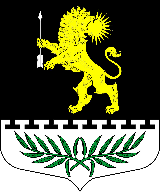 ЛЕНИНГРАДСКАЯ ОБЛАСТЬЛУЖСКИЙ МУНИЦИПАЛЬНЫЙ РАЙОНАДМИНИСТРАЦИЯ СЕРЕБРЯНСКОГО СЕЛЬСКОГО ПОСЕЛЕНИЯПОСТАНОВЛЕНИЕОт 07 апреля 2023 года					№ 61«О внесении изменений в Положение о порядке командирования работников муниципальных учреждений, утвержденное постановлением администрации № 114 от 05.07.2017 года»          В соответствии с постановлением Правительства Российской Федерации от 01.03.2023 № 329 «О внесении изменения в пункт 7 Положения об особенностях направления работников в служебные командировки», руководствуясь Уставом Серебрянского сельского поселения Лужского муниципального района, администрация Серебрянского сельского поселения ПОСТАНОВЛЯЕТ:1. В пункте 2 части 5 Положения о порядке командирования муниципальных служащих, утвержденного  постановлением администрации Серебрянского  сельского поселения от 05.07.2017 года № 114, слова «подтвержденных соответствующими документами» заменить словами «договором, кассовым чеком или документом, оформленным на бланке строгой отчетности, подтверждающим предоставление гостиничных услуг по месту командирования и содержащим сведения, предусмотренные Правилами предоставления гостиничных услуг в Российской Федерации, утвержденными постановлением Правительства Российской Федерации от 18 ноября 2020 г. N 1853 «Об утверждении Правил предоставления гостиничных услуг в Российской Федерации»».2. Настоящее постановление подлежит официальному опубликованию.3. Контроль за исполнением настоящего постановления оставляю за собой.Глава администрацииСеребрянского сельского поселения					                С.А. ПальокРазослано: в дело, прокуратура